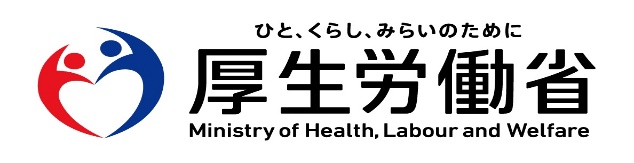 ▲▽▲▽▲▽▲▽▲▽▲▽▲▽▲▽▲▽▲▽▲▽▲▽▲▽▲▽▲▽▲▽▲▽▲▽▲▽▲福島労働局メールマガジン　令和４年６月３日発行日頃より、労働行政の運営につきまして、格別のご理解とご協力を賜り厚く御礼申し上げます。このメールマガジンでは、当局において前月に報道発表（ホームページ掲載分含む）した資料、労働局等が開催するセミナー等の日程、法改正の概要等の情報を中心にお知らせいたします。なお、詳細につきましては、当局及び厚生労働省ホームページの該当ＵＲＬをご覧ください。▲▽▲▽▲▽▲▽▲▽▲▽▲▽▲▽▲▽▲▽▲▽▲▽▲▽▲▽▲▽▲▽▲▽▲▽▲▽▲【福島労働局からのご案内】　（令和４年５月３１日定例報告会で発表しました。）　➡　新型コロナウイルス感染症の影響を受ける労働者、事業主に対する支援措置　　　　https://jsite.mhlw.go.jp/fukushima-roudoukyoku/content/contents/001165960.pdf 　　➡　福島労働局からのお知らせ　　　　　　https://jsite.mhlw.go.jp/fukushima-roudoukyoku/content/contents/001165962.pdf【報道発表】○令和４年５月発表資料NEW     https://jsite.mhlw.go.jp/fukushima-roudoukyoku/houdou_00068.html　　   ▶5/31 令和4年3月新規大学等卒業者の就職内定状況        ▶5/31 職場における熱中症予防対策の徹底について要請        ▶5/31　令和4年4月分 最近の雇用失業情勢 　　　  ▶5/19 令和3年における労働災害発生状況（確定）  　　　  ▶5/17 「令和4年度新規学卒予定者求人受理説明会」を開催します        ▶5/17 来春の高卒求人の受付が県内ハローワークで始まります 　  　　▶5/16 いわき公共職業安定所職員の新型コロナウイルス感染症への感染について      ▶5/13 郡山署管内の製造業者に第1種無災害記録証を交付　　　  ▶5/10　雇用調整助成金等事務センター職員の新型コロナウイルス感染症への感染に 　　　　　　　ついて　　　  ▶5/10 「ユースエール認定企業」認定通知書交付式を行います【イベント情報】☞　随時更新中です。○令和４年５月発表NEW　　　　　https://jsite.mhlw.go.jp/fukushima-roudoukyoku/news_topics/event.html　▶5/27　6月20日（月）企業ミニ面接会を開催します（ハローワーク二本松)   　　 ▶5/25　大卒等・若年求職者向けイベント情報を更新しました。　　　▶5/25　6月23日（木）企業説明会を開催します（福島わかものハローワーク）  　　　▶5/20　6月17日（金）ハローワークde出張面接会を開催します（ハローワーク会津若松） 　　　▶5/20　6月15日（水）開催　シニア就職応援セミナー（ハローワーク会津若松） 　　　▶5/20　6月15日（水）大卒等ミニ面接会開催します（福島新卒応援ハローワーク） 　　　▶5/17　令和4年度 精神・発達障害者しごとサポーター養成講座のご案内【重要なお知らせ】　○雇用調整助成金の特例措置及び休業支援金が9月末まで延長されます。NEW☞https://www.mhlw.go.jp/content/11603000/000944645.pdf　○小学校休業等対応助成金について、令和4年7月1日～令和4年9月30日までの間に取得した休暇についても支援を継続（延長）します。NEW　    ☞ https://www.mhlw.go.jp/stf/newpage_25972.html  ○令和４年度福島労働局行政運営方針、パンフレット：令和４年度福島労働局　　　行政運営方針のあらまし「働く人たちとともに」、福島県雇用対策協定（概要　　　/事業計画）についてNEW　 　☞ https://jsite.mhlw.go.jp/fukushima-roudoukyoku/roudoukyoku.html○コロナ関連施策リーフレット「生活を支えるための支援のご案内」の更新についてNEW　　　５月２４日時点で公表されている内容を基にリーフレットを更新しました。　☞https://www.mhlw.go.jp/content/10900000/000622924.pdf　○人材開発支援助成金特設サイトについてNEW　　　　　国民の皆様のアイデアを基に「人への投資促進コース」を創設しました。　　☞https://jsite.mhlw.go.jp/fukushima-roudoukyoku/newpage_01153.html○業務改善助成金についてNEW   　令和４年度の申請受付を開始しました。　https://www.mhlw.go.jp/stf/seisakunitsuite/bunya/koyou_roudou/roudoukijun/zigyonushi/shienjigyou/03.html 　　配信しました情報について、貴団体の機関誌、ＨＰなどに掲載いただき、広く会員企業の皆様への周知にご活用いただきたく、よろしくお願いいたします。　　また、ご活用いただきました場合には、下記の該当する番号に〇をつけていただき、このメールでご返信くださいますよう、併せてお願いいたします。１．機関誌に掲載（予定も含む）２．ＨＰに掲載（予定も含む）３．会員にちらしを配付（または同封）（予定も含む）４．その他（　　　　　　　　　　　　　　　　　　　　　　　　　　　　　　）今後も当局から様々な情報を提供させていただきますので、引き続き、広報にご協力くださいますよう、よろしくお願いいたします。次回は７月上旬に配信予定です。※※※※※※※※※※※※※※※※※※※※※※※※※※※※※※※※※※福島労働局雇用環境・均等室（担当：川村）　〒９６０－８０２１　福島市霞町１－４６　電話　０２４－５３６－２７７７、FAX　０２４－５３６－４６５８※※※※※※※※※※※※※※※※※※※※※※※※※※※※※※※※※※